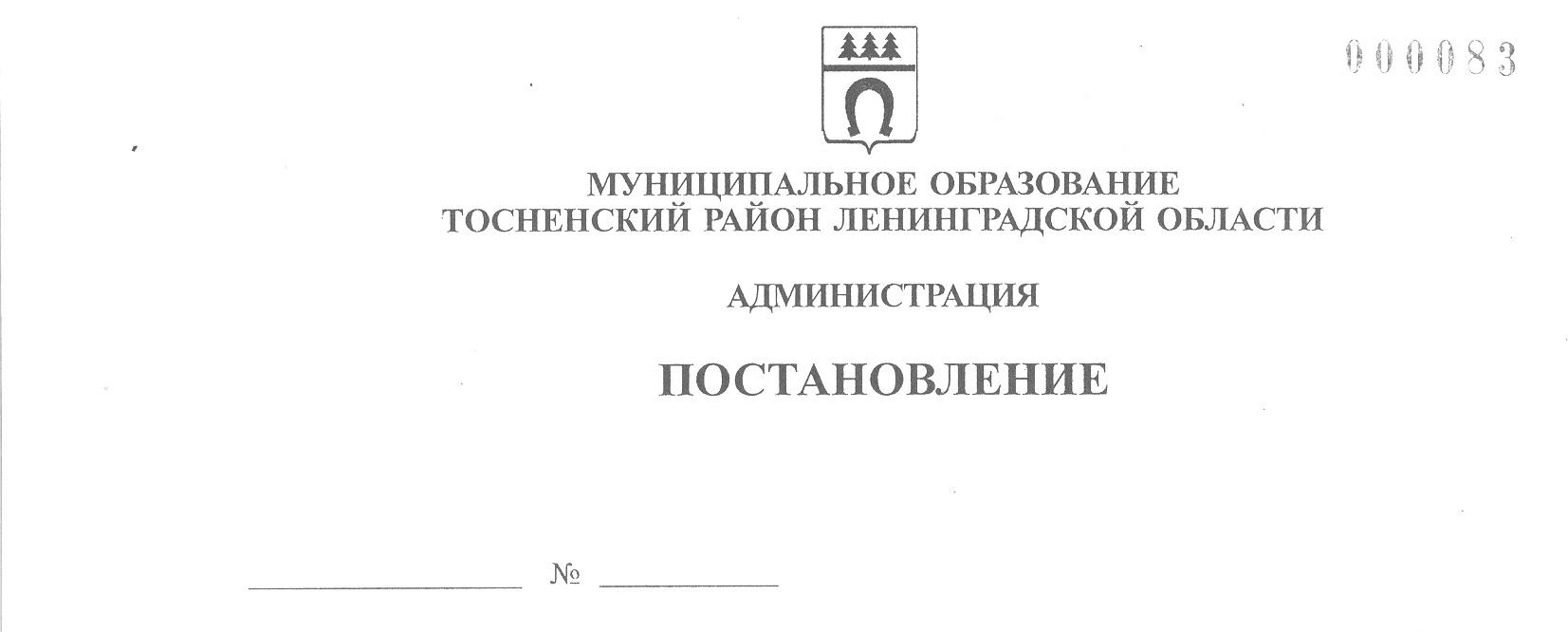 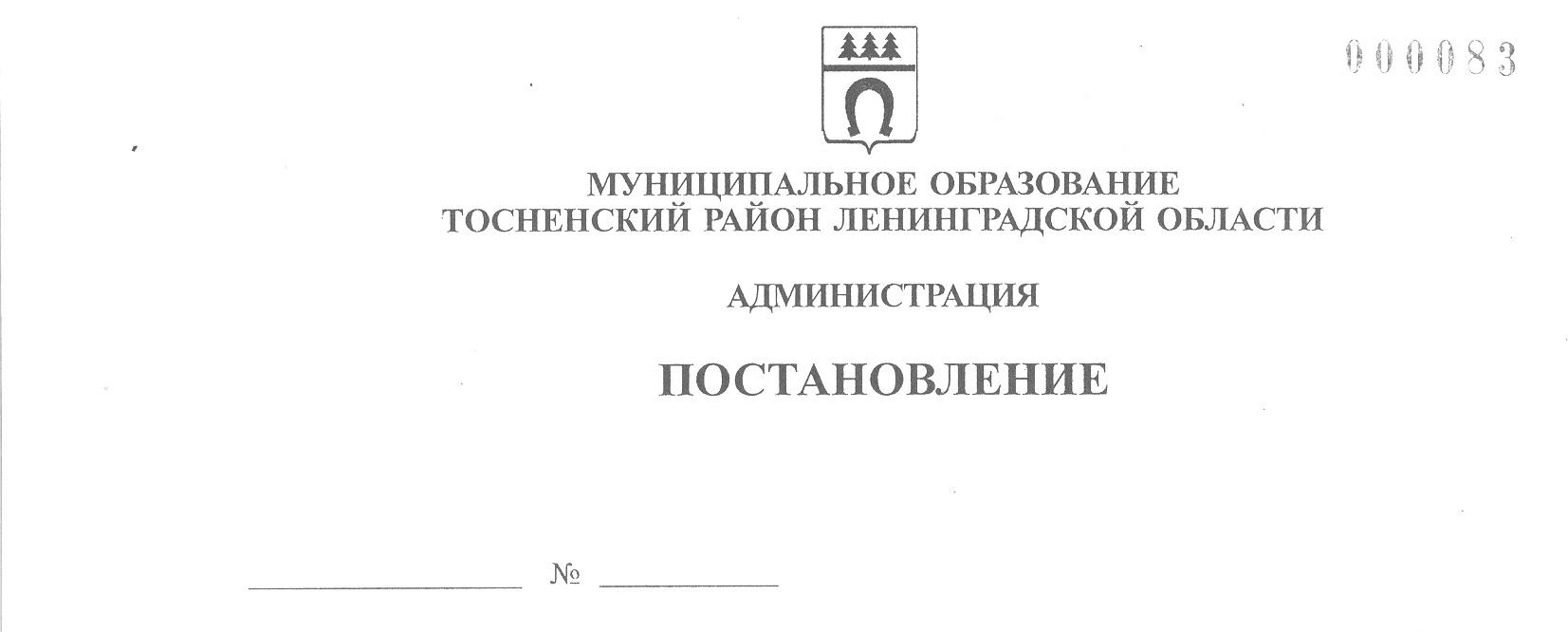      11.10.2021                        2370-паО внесении изменений в состав комиссии по обеспечению безопасности дорожного движения на территории муниципального образования Тосненский район Ленинградской области	В связи с кадровыми изменениями администрация муниципального образования Тосненский район Ленинградской областиПОСТАНОВЛЯЕТ:	1. Внести изменения в состав комиссии по обеспечению безопасности дорожного движения на территории муниципального образования Тосненский район Ленинградской области, изложив приложение 1 к постановлению администрации муниципального образования Тосненский район Ленинградской области  от 04.02.2019 № 146-па (с учетом     изменений, внесенных постановлением администрации муниципального образования    Тосненский район Ленинградской области от 30.11.2020 № 2315-па в новой редакции (приложение).	2. Сектору по транспортному обеспечению и экологии администрации муниципального образования Тосненский район Ленинградской области направить в пресс-службу комитета по организационной работе, местному самоуправлению, межнациональным        и межконфессиональным отношениям администрации муниципального образования      Тосненский район Ленинградской области настоящее постановление для опубликования   и обнародования в порядке, установленном Уставом муниципального образования        Тосненский район Ленинградской области.	3. Пресс-службе комитета по организационной работе, местному самоуправлению, межнациональным и межконфессиональным отношениям администрации муниципального образования Тосненский район Ленинградской области опубликовать и обнародовать настоящее постановление в порядке, установленном Уставом муниципального образования Тосненский район Ленинградской области.	4. Постановление вступает в силу со дня его официального опубликования.Глава администрации                                                                                          А.Г. КлементьевКитова Людмила Александровна, 8(81361)3321023 гвПриложение к постановлению администрациимуниципального образованияТосненский район Ленинградской областиот  11.10.2021  № 2370-паСостав комиссии по обеспечению безопасности дорожного движения на территории муниципального образования Тосненский район Ленинградской области	Председатель комиссии: Цай Игорь Александрович, заместитель главы администрации муниципального образования Тосненский район Ленинградской области по безопасности.	Заместитель председателя: Химин Виталий Владимирович, начальник ОГИБДД ОМВД России по Тосненскому району (по согласованию).	Секретарь комиссии: Китова Людмила Александровна, главный специалист сектора по транспортному обеспечению и экологии администрации муниципального образования Тосненский район Ленинградской области.	Члены комиссии:2Андреев Александр Иванович- главный инженер АО «Тосненское ДРСУ» (по согласованию);Афанасьев Денис Геннадьевич- главный специалист – заместитель главного государственного инженера-инспектора района (города) по надзору за техническим состоянием самоходных машин и других видов техники;Гридин Николай Егорович- заведующий отделением скорой медицинской     помощи ГБУЗ ЛО «Тосненская КМБ»;Парухин Валерий Сергеевич- заместитель главного врача по административно-хозяйственной деятельности ГБУЗ ЛО «Тосненская КМБ»;Уртаев Валерий Асланбекович- заместитель начальника полиции по охране общественного порядка ОМВД России по Тосненскому району Ленинградской области (по согласованию)Устенко Елена Владимировна           - главный специалист отдела общего образования Комитета образования Тосненский район Ленинградской области (по согласованию);- председатели комиссий по обеспечению безопасности дорожного движения на территории городских и сельских поселений (по согласованию);- представители подрядных организаций, обслуживающие дорожную сеть в границах Тосненского   района (по согласованию)